Departamentos de Colombia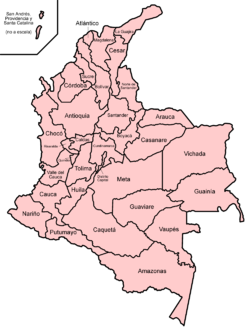 La Constitución de 1991 establece a Colombia como una República Unitaria que se divide administrativa y políticamente en 33 divisiones: 32 departamentos, los cuales son gobernados desde sus respectivas ciudades capitales, y un único Distrito Capital. Los departamentos forman regiones geográficas, culturales y económicas.Adicionalmente, existen los Distritos Especiales y las Áreas Metropolitanas. Los primeros corresponden a centros urbanos de importancia nacional como el Distrito Capital de Bogotá y los segundos corresponden a la integración subregional de las capitales departamentales. La soberanía recae sobre la Nación como unidad y, a su vez, Colombia posee una descentralización administrativa por medio de la cual gran parte de la administración del Estado se reparte entre los 32 departamentos y sus municipios.Historia [editar]Véase también: Historia de la organización territorial de Colombia y Anexo:Línea del tiempo de la organización territorial de ColombiaLos orígenes de los actuales departamentos colombianos se encuentra en los estados federados en los cuales se encontraba dividido el país a mediados del siglo XIX. En 1861 Colombiase erigió como República federal, compuesta por nueve "estados soberanos" agrupados en los llamados Estados Unidos de Colombia. Éstos eran Antioquia, Bolívar, Boyacá, Cauca, Cundinamarca, Magdalena, Panamá, Santander y Tolima.En 1886 una nueva constitución cambió el nombre del país a República de Colombia y convirtió a los estados soberanos en "departamentos". A partir de esta fecha se escindieron los territorios de los distintos departamentos formando nuevas entidades territoriales llamadas departamentos, intendencias y comisarías. Con la nueva constitución de 1991, las intendencias y comisarías existentes fueron promovidas a departamentos .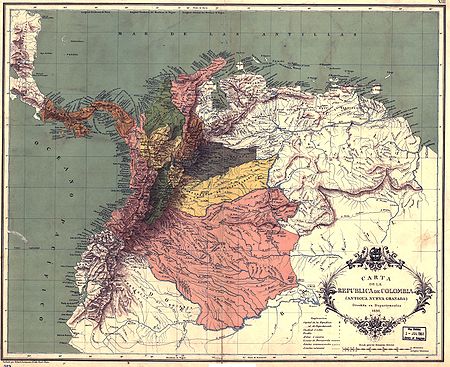 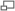 Departamentos de la República de Colombia en 1886 (antiguos estados soberanos).Organización político-administrativa [editar]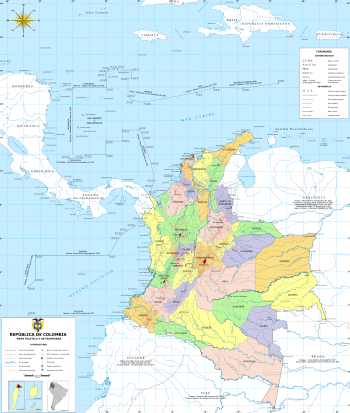 Departamentos de la República de Colombia.Cada departamento tiene sus propios cuerpos para ejercer los poderes ejecutivo, legislativo y judicial.El poder ejecutivo está a cargo de un gobernador, elegido por voto popular desde 1992, y que ejerce por un período de 4 años a partir de 2004. El gobernador nombra un gabinente compuesto por sus secretarios.El poder legislativo está a cargo de una Asamblea Departamental elegida por voto popular para el mismo período que el gobernador. La Asamblea cuenta entre 11 y 31 diputados de acuerdo a la población del departamento.El poder judicial está representados por los tribunales departamentales.De acuerdo a recientes reformas constitucionales, dos o más departamentos pueden asociarse en regiones administrativas y de planificación.Los departamentos se subdividen en municipios, cuya administración está a cargo de un alcalde y un concejo municipal elegidos por voto popular para un período igual que el de los dignatarios departamentales. Algunos Departamentos con elevado número de municipios han optado por reconocer la existencia de Provincias, Distritos, Regiones o Subregiones siendo estas un conjunto de municipios con afinidades culturales, geográficas o históricas, donde se localiza un centro urbano de mayor importancia como capital y desde allí funcionan instituciones locales con jurisdicción sobre los otros municipios. Estas subregiones sin embargo carecen de reconocimiento jurídico.Bogotá, ubicada dentro del departamento de Cundinamarca y capital del mismo, se organiza como Distrito Capital de conformidad con lo dispuesto en el artículo 322 de la Constitución Nacional: "Bogotá, Capital de la República y del departamento de Cundinamarca, se organiza como Distrito Capital". De comformidad lo establece el Consejo Superior de la Judicatura, que es el órgano del la Rama Judicial encargado de: Art. 256.-1 (C.N.)Administrar la Carrera Judicial", cuenta con sus propios jueces y Tribunales y es la sede de las pricipales entidades del las ramas del poder público, Legislativo- Congreso, Ejecutivo - Presidente y Judicial - Corte Constitucional, Corte Suprema de Justicia, Consejo de Estado y Consejo Superior de la Judicatura.Lista de departamentos de Colombia [editar]Regiones [editar]Colombia tiene cinco regiones naturales continentales y una región natural marítima:Región Amazónica: Parte sur de la región oriental de Colombia, región plana de baja altitud. Puede verse o bien como la cuenca plana del Río Amazonas o como la región de la Selva Amazónica de Colombia.Región Andina: Corresponde a la parte colombiana de la Andes, incluyendo a los valles interandinos de los ríos Cauca y Magdalena.Región Caribe: Comprende las llanuras costeras del Caribe colombiano y los grupos montañosos de la región que no pertenecen a los Andes como los Montes de María y la Sierra Nevada de Santa Marta.Región Costa Pacífica: Comprende las llanuras costeras del Pacífico colombiano y los grupos montañosos de la región que no pertenecen a los Andes, en particular la Serranía del Baudó.Región Insular: Comprende a las islas colombianas que no son consideradas islas costeras como el Archipiélago de San Andrés y Providencia en el Mar Caribe occidental y la Isla de Malpelo en el Océano Pacífico.Región Orinoquía: Norte de la región oriental de Colombia, región plana de baja altitud. Puede verse o bien como la cuenca plana del Río Orinoco o como la región de Llanos Orientalesde Colombia.Contenido [ocultar]1 Historia2 Organización político-administrativa3 Lista de departamentos de Colombia4 Regiones5 Véase también6 Notas y referencias7 Enlaces externosEstados Soberanos
de 1861 a 1886Departamentos
de 1886 a hoyAntioquiaAntioquiaCaldasQuindíoRisaraldaBolívarAtlánticoBolívarCórdobaSan Andrés y ProvidenciaSucreBoyacáAraucaBoyacáCasanareCaucaAmazonasCaquetáCaucaChocóGuainíaGuaviareNariñoPutumayoValle del CaucaVaupésCundinamarcaBogotáCundinamarcaMetaVichadaMagdalenaCesarLa GuajiraMagdalenaPanamáSeparado de Colombia en 1903
ver: PanamáSantanderNorte de SantanderSantanderTolimaHuilaTolimaDepartamentos de ColombiaDepartamentos de ColombiaDepartamentos de ColombiaDepartamentos de ColombiaDepartamentos de ColombiaDepartamentos de ColombiaDepartamentos de ColombiaDepartamento  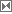 Municipios  Capital  Superficie (km²)  Población (hab)1  IDH  Fecha de creación2   Distrito Capital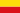 1Bogotá D.C.1.5877.690.9690,8801954 Amazonas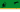 11Leticia109.66567.726n/d1928 Antioquia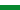 126Medellín63.6125.682.2760,77218563 - 18864 Arauca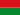 7Arauca23.818232.119n/d1911 Atlántico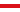 23Barranquilla3.3192.166.1560,7831910 Bolívar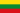 45Cartagena de Indias25.9781.878.9930,76118573 - 18864 Boyacá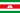 123Tunja23.0121.211.1860,76118245 - 18573 - 18864 Caldas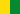 27Manizales7.888968.7400,7661905 Caquetá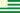 16Florencia88.965420.3370,7421909 Casanare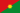 19Yopal44.490295.353n/d1973 Cauca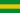 41Popayán29.3081.268.9370,71818245 - 18573 - 18864 Cesar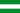 25Valledupar22.905903.2790,7291967 Chocó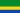 31Quibdó46.530454.0300,6841906 Córdoba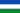 28Montería25.0201.467.9290,7511952 Cundinamarca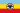 116Bogotá24.2102.280.0370,78318245 - 18573 - 18864 Guainía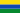 9Puerto Inírida72.23835.230n/d1963 Guaviare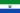 4San José del Guaviare52.95795.551n/d1977 Huila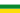 37Neiva19.8901.011.4180,7601905 La Guajira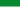 15Riohacha20.848681.5750,7641911 Magdalena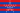 30Santa Marta24.1821.149.9170,73518245 - 18573 - 18864 Meta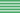 29Villavicencio85.635783.1680,7611905 Nariño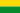 64San Juan de Pasto32.8201.541.9560,7101905 Norte de Santander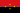 40Cúcuta21.6481.948.6890,7261910 Putumayo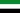 13Mocoa24.885310.132n/d1905 Quindío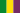 12Armenia1.845534.5520,7581966 Risaralda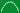 14Pereira4.140897.5090,7701966 San Andrés y Providencia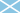 2San Andrés5270.5540,7971912 Santander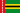 87Bucaramanga30.5372.057.7890,78818573 - 18864 Sucre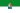 26Sincelejo10.670772.0100,7261966 Tolima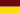 47Ibagué23.5621.365.6420,77218613 - 18864 Valle del Cauca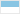 42Cali22.1954.161.1250,7971910 Vaupés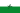 3Mitú54.13539.279n/d1910 Vichada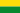 4Puerto Carreño105.94755.872n/d1912